Petra Zapletalová – reklamní předmětyPřichystalova 50772 00 Olomouc  IČ: 76443931  DIČ: 8155075764VÁŠ DOPIS ZNAČKY		NAŠE ZNAČKA		VYŘIZUJE/LINKA		PROSTĚJOVBES / 28 / 2023			Zatloukal			17.05.2023OBJEDNÁVKAObjednáváme u Vás dodání promo materiálu určeného pro účastníky dopravních soutěží ročníku 2023 - 130 ks triček pro děti a 110 ks polokošil pro dospělé opatřené logem Olomouckého kraje a Besip, Tyto budou použity jako odměny v rámci propagace Olomouckého kraje.Materiál odebere koordinátor Besip Ing. Miroslav Charouz.Jako součást faktury prosím přiložte tuto Vámi parafovanou objednávku.Domluvená cena činí celkem do 43.000,-Kč tedy celkem 52.030,- vč. DPHKontaktní osoba: Ing. Miroslav Charouz, 724324606Fakturu zašlete mailem na : besip-ok@cspsd.cz Fakturační adresa:Sportcentrum – DDM ProstějovOlympijská 4228/4796 01  PROSTĚJOVIČ: 00840173Těšíme se na vzájemnou spolupráci.Ing. Miroslav Charouz        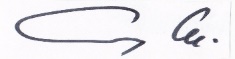 koordinátor BESIPZa Sportcentrum - DDM:Jan Zatloukalředitel Sportcentra – DDM ProstějovPotvrzení převzetí objednávky:		datum				razítko a podpis